Благоустройство города - это целый комплекс проблем, задач и планов. В настоящее время в связи с ростом требований к комфорту и безопасности проживания жителей городов меняются и требования к уровню и качеству благоустройства территорий. В целях создания условий для системного повышения качества и комфорта городской среды в конце 2016 года на всей территории России стартовал проект «Формирование комфортной городской среды». Основной целью проекта является благоустройство всех населённых пунктов страны с обязательным учётом мнений граждан. Развитие в Санкт-Петербурге, в том числе и в поселке Усть-Ижора, проекта «Формирование комфортной городской среды» направлено на то, чтобы обеспечить комфорт, уют и безопасность, создать благоприятные условия жизни и досуга для своих жителей. В 2019 году в рамках мероприятий проекта «Формирование комфортной городской среды», за счет средств местного бюджета будет реализован проект благоустройства территории, ограниченная Славянской дорогой, Луговой ул. и Малой ул.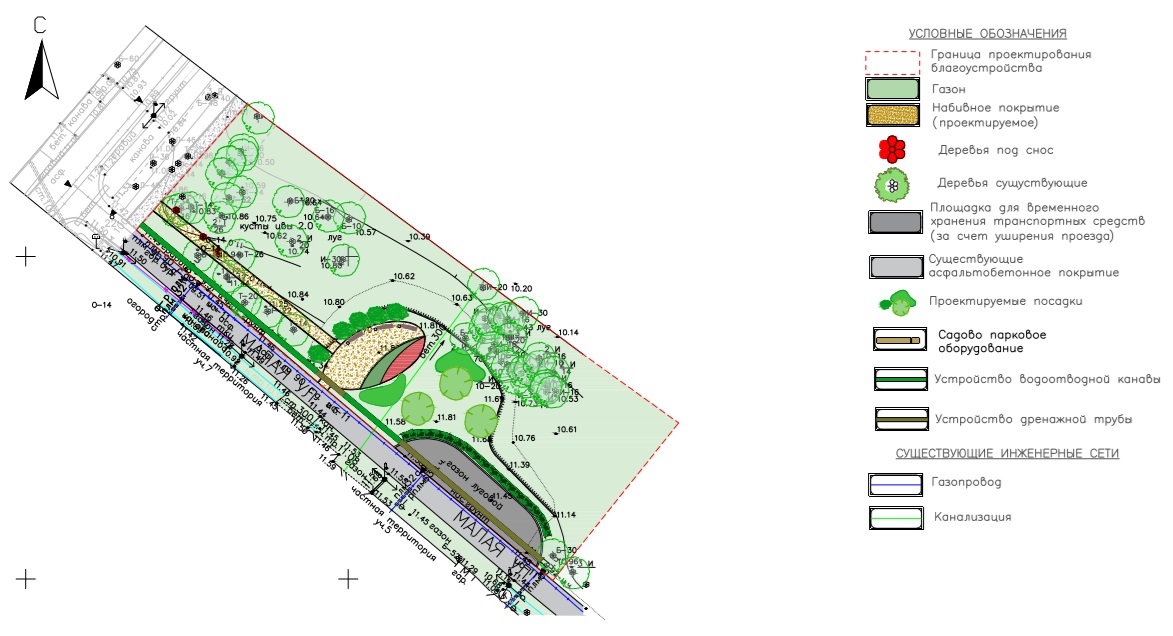 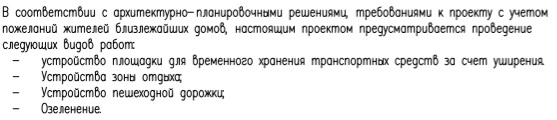 